Once upon a time a                          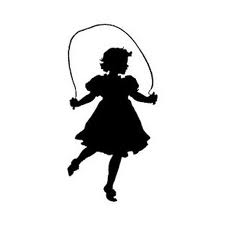 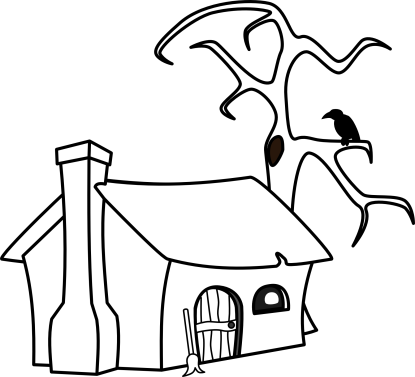 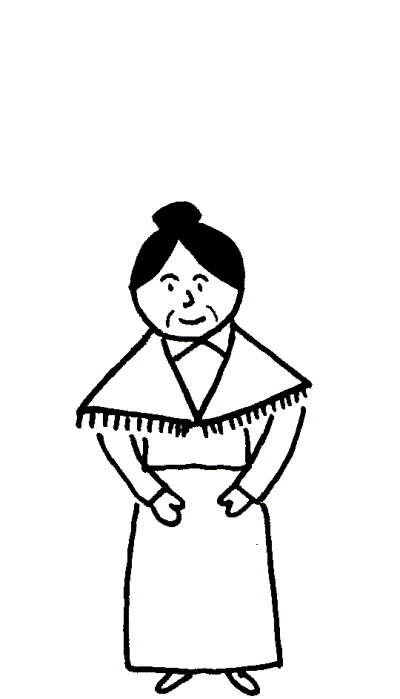 Early one morning         when she helped         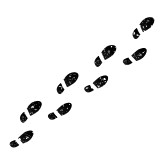 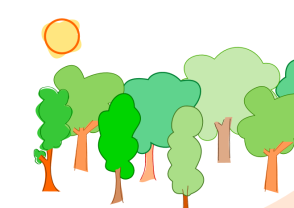 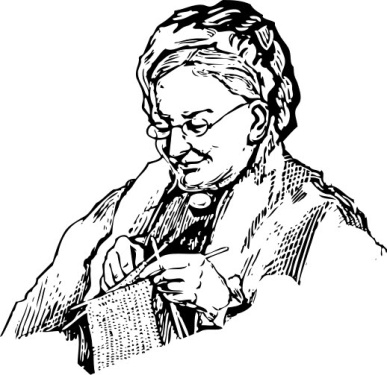 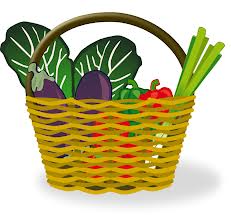 So the kind gave her a .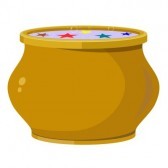 Say the words “cook, little pot, cook” and it will give you . 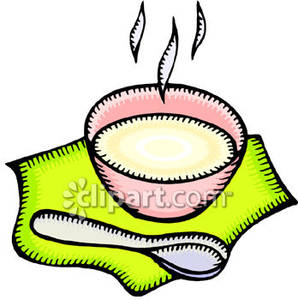 But once you have eaten enough say “Stop, little pot, stop.” all the way to show her .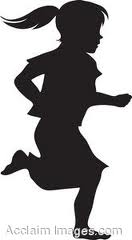 “cook, little pot, cook” said Poppy.Soon   was full of “Stop, little pot, stop” and the 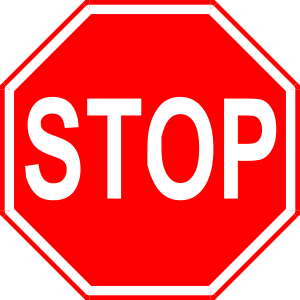 One day was visiting her  when felt hungry.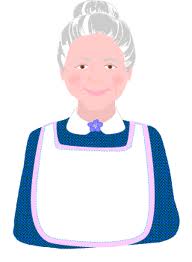 “cook, little pot, cook” said her mother.Soon the was full of Unfortunately, could not remember !Oh dear! There was porridge everywhere...It poured on to the down                  down  until there was EVERYWHERE!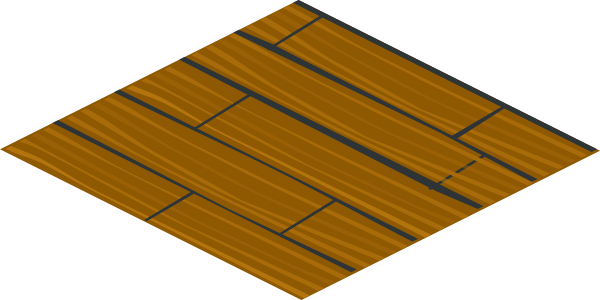 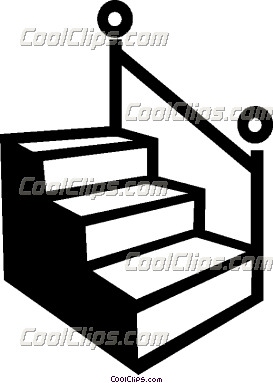 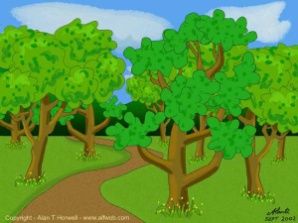 When  ”STOP, LITTLE POT, STOP! Luckily the In the end  had to for a whole  and they lived 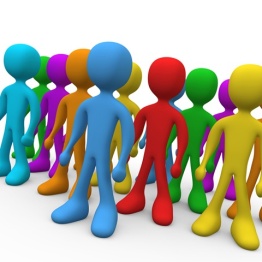 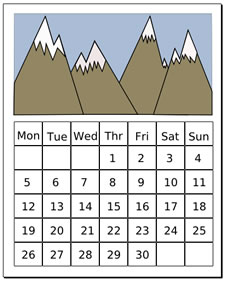 happily    ever after!